                                          Form No.10BILL FOR RECOUPMENT OF IMPREST BY FINANCE SECTION     Bill No. & Date: ____________________________________________      	               Major Budget Head: ______________________      Name of Department: _______________________________________	               Minor Budget Head: ______________________      Imprest Voucher No.: _______________________________________		 Name of Recipient: _______________________       Amount of Imprest Rs. ______________________________________ 		 ________________________________________      Amount Budgeted Rs: _______________________________________		        Diary Voucher No. with date: _________________________________	         On account of recoupment of imprest voucher Nos.____________ to ____________ dated ____________                                                        debitable to__________________________________________________________Certified that the expenditure charged in this bill could not with due regard to the interest of works, be avoided.Certified that to best of my knowledge and belief the payment entered in this bill have duly made to the parties entitled to receive.Certified that the expenditure incurred under Voucher No.___________ for Rs.__________ was incurred actually for the department under orders and that voucher begs an initial in token thereof. The articles purchased under Voucher No. ________________have been correctly received and entered in the appropriate Stock Books on the page noted on the respective vouchers.  Forwarded for payment of Rs. (in words) ___________________________________________________________________________.Dated: ____________________________							           Drawer of the bill_____________________________________________________________________________________________________________(For use in Finance Section)Checked and found correct in all respects				Passed for Payment of Rs.___________________________									(in words)  _______________________________________S.O./A.R./D.R.									Section Officer / Assistant Registrar / Deputy Registrar Paid Rupees (in words) 					Received payment by Credit to my Imprest account with the _________________________________________		BankCashier 					  		Head of the Office										Dated: ___________________________________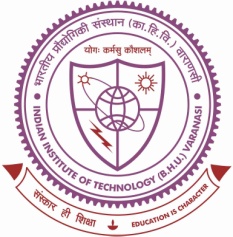 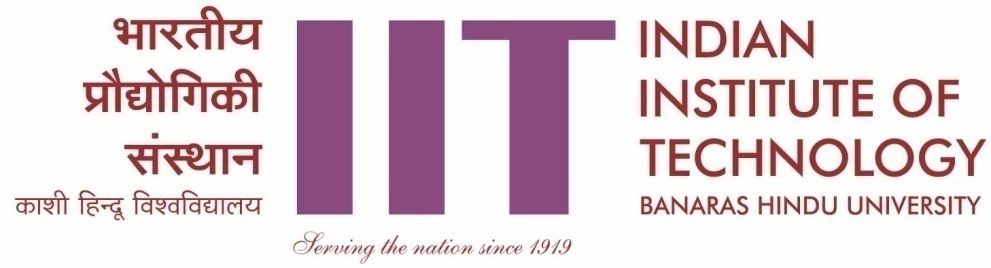 DateParticularsAmountAmountRemarksDateParticularsRs.P.RemarksTotal